ФИО учителя: Кубекова Асель Канатовна ФИО учителя: Кубекова Асель Канатовна Магистральная  средняя  школаМагистральная  средняя  школаМагистральная  средняя  школаРаздел: 7.1А Степень с целым показателемТема урока:Степень с натуральным показателем и его свойства Раздел: 7.1А Степень с целым показателемТема урока:Степень с натуральным показателем и его свойства Дата:Дата:Дата:Класс: 7Класс: 7Количество	присутствующих:Количествоотсутствующих:Количествоотсутствующих:Цели обучения, достигаемыена этом урокеЦели обучения, достигаемыена этом уроке7.1.2.1знать определение степени с натуральным показателем и её свойства;7.1.2.15применять свойства степени с натуральным показателем;7.1.2.1знать определение степени с натуральным показателем и её свойства;7.1.2.15применять свойства степени с натуральным показателем;7.1.2.1знать определение степени с натуральным показателем и её свойства;7.1.2.15применять свойства степени с натуральным показателем;Цель урокаЦель урокаВсе учащиеся:  Будут знать свойства умножения и деления степеней с одинаковыми основаниями; Большинство учащихся: Смогут применять свойство степеней при выполнении умножения и деления степеней с одинаковыми основаниями и возвести  степень в степень.Некоторые учащиеся: смогут выполнить нестандартные задания на действия со степенью.Все учащиеся:  Будут знать свойства умножения и деления степеней с одинаковыми основаниями; Большинство учащихся: Смогут применять свойство степеней при выполнении умножения и деления степеней с одинаковыми основаниями и возвести  степень в степень.Некоторые учащиеся: смогут выполнить нестандартные задания на действия со степенью.Все учащиеся:  Будут знать свойства умножения и деления степеней с одинаковыми основаниями; Большинство учащихся: Смогут применять свойство степеней при выполнении умножения и деления степеней с одинаковыми основаниями и возвести  степень в степень.Некоторые учащиеся: смогут выполнить нестандартные задания на действия со степенью.Критерии оцениванияКритерии оцениванияЗнают  основные свойства степеней;Умееют  возводить в степень, делить и умножать степени с одинаковым    основанием и возводить степени в степень;Могут  применить данный материал  при решение задачи.Знают  основные свойства степеней;Умееют  возводить в степень, делить и умножать степени с одинаковым    основанием и возводить степени в степень;Могут  применить данный материал  при решение задачи.Знают  основные свойства степеней;Умееют  возводить в степень, делить и умножать степени с одинаковым    основанием и возводить степени в степень;Могут  применить данный материал  при решение задачи.Языковые задачиЯзыковые задачиУчащиеся должны:Устно и письменно пояснять смысл степени;совершенствовать умения выявлять закономерности,  умения грамотно и точно излагать свои мысли в устной и письменной речи, коммуникативные навыки работы.лексика и терминология, специфичная для предмета- Показатель степени;-  основание степени;- степень с натуральным показателем;- возвести в степень;- возвести в квадрат, в куб; набор полезных фраз для диалога/письма.Показатели степени суммируются (вычитаются) , а основание остается без изменения;Показатели степени умножаются, а основание остается без изменения;Учащиеся должны:Устно и письменно пояснять смысл степени;совершенствовать умения выявлять закономерности,  умения грамотно и точно излагать свои мысли в устной и письменной речи, коммуникативные навыки работы.лексика и терминология, специфичная для предмета- Показатель степени;-  основание степени;- степень с натуральным показателем;- возвести в степень;- возвести в квадрат, в куб; набор полезных фраз для диалога/письма.Показатели степени суммируются (вычитаются) , а основание остается без изменения;Показатели степени умножаются, а основание остается без изменения;Учащиеся должны:Устно и письменно пояснять смысл степени;совершенствовать умения выявлять закономерности,  умения грамотно и точно излагать свои мысли в устной и письменной речи, коммуникативные навыки работы.лексика и терминология, специфичная для предмета- Показатель степени;-  основание степени;- степень с натуральным показателем;- возвести в степень;- возвести в квадрат, в куб; набор полезных фраз для диалога/письма.Показатели степени суммируются (вычитаются) , а основание остается без изменения;Показатели степени умножаются, а основание остается без изменения;Воспитание ценностейВоспитание ценностейразвивает личностные качества, терпение и толерантность,  а так же работа в группе;развивает личностные качества, терпение и толерантность,  а так же работа в группе;развивает личностные качества, терпение и толерантность,  а так же работа в группе;Межпредметная связьМежпредметная связьфизикафизикафизикаПредыдущие знанияПредыдущие знанияПонятие степени с натуральным показателем.Понятие степени с натуральным показателем.Понятие степени с натуральным показателем.Ход урокаХод урокаХод урокаХод урокаХод урокаЗапланированныеэтапы урокаВиды упражнений, запланированных на урок:Виды упражнений, запланированных на урок:Виды упражнений, запланированных на урок:РесурсыНачало урока        2 минI. Орг.моментПриветствует учеников, проверяет готовность к уроку. Разделение на группы по приему «Атом и молекулы» . Класс делиться на 3 группы.I. Орг.моментПриветствует учеников, проверяет готовность к уроку. Разделение на группы по приему «Атом и молекулы» . Класс делиться на 3 группы.I. Орг.моментПриветствует учеников, проверяет готовность к уроку. Разделение на группы по приему «Атом и молекулы» . Класс делиться на 3 группы.         10 минСередина урока10 мин5 минII. Мотивация к изучению нового материала. Задание. Разгадайте ребус.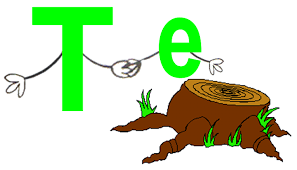 Проведём небольшую разминку. Известно, что степени изучали многие учёные и один из них сказал следующую фразу:«Пусть кто-нибудь попробует вычеркнуть из математики степени, и он увидит, что без них далеко не уедешь»Ваша задача назвать фамилию учёного. Для этого нам помогут наши примеры на вычисления. Необходимо под каждым найденным ответом приписать соответствующую букву и расшифровать словоБланк расположения ответов задач:Расшифровка слова: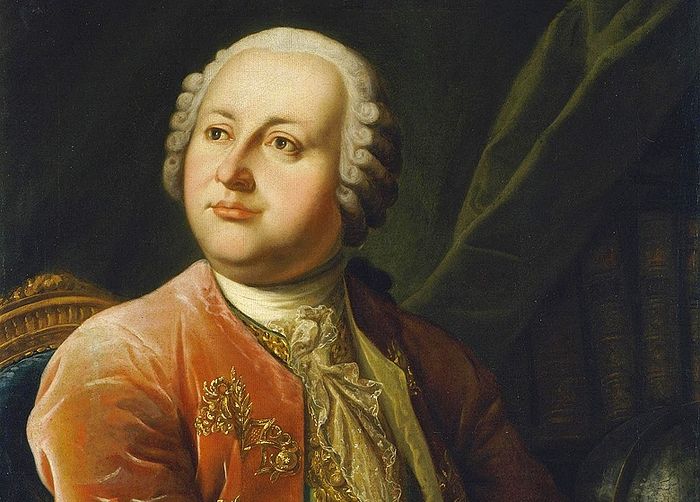 III. Новая темаМетодом  «ДЖИГСО» изучают новый материал.1 группа: УмножениеПри умножение степеней с одинаковыми основаниями основание оставляют прежним, а показатели складывают.an · am = an+ma0 = 1Степень числа а, не равного нулю, с нулевым показателем равна единице.2 группа: ДелениеПри делении степене с одинаковыми основаниями основание оставляют прежним, а из показателя степени делимого вычитают показатель степени делителя.an ׃ am = an-m
3 группа: Возведение в степень.При возведении в степень произведения возводят в эту степень каждый множитель и результаты перемножают.(а·в)n = an·bnПри возведении в степень дроби возводят в эту степень каждый множитель как числителя, так и знаменателя этой дроби. ) n = an   bnПри возведении степени в степень основание оставляют тем же, а показатели перемножают(an)m = an·mТренировочные упражнения. (устно, проверяется с учителем) Стратегия «Мозговой штурм»На каждый правильный ответ раздаются фишки.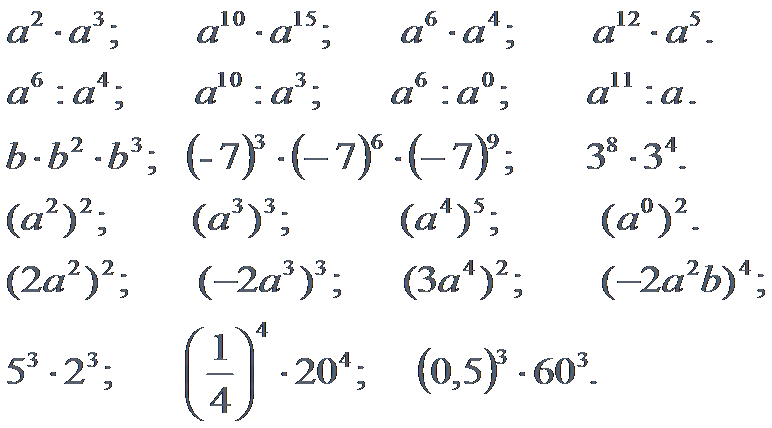 II. Мотивация к изучению нового материала. Задание. Разгадайте ребус.Проведём небольшую разминку. Известно, что степени изучали многие учёные и один из них сказал следующую фразу:«Пусть кто-нибудь попробует вычеркнуть из математики степени, и он увидит, что без них далеко не уедешь»Ваша задача назвать фамилию учёного. Для этого нам помогут наши примеры на вычисления. Необходимо под каждым найденным ответом приписать соответствующую букву и расшифровать словоБланк расположения ответов задач:Расшифровка слова:III. Новая темаМетодом  «ДЖИГСО» изучают новый материал.1 группа: УмножениеПри умножение степеней с одинаковыми основаниями основание оставляют прежним, а показатели складывают.an · am = an+ma0 = 1Степень числа а, не равного нулю, с нулевым показателем равна единице.2 группа: ДелениеПри делении степене с одинаковыми основаниями основание оставляют прежним, а из показателя степени делимого вычитают показатель степени делителя.an ׃ am = an-m
3 группа: Возведение в степень.При возведении в степень произведения возводят в эту степень каждый множитель и результаты перемножают.(а·в)n = an·bnПри возведении в степень дроби возводят в эту степень каждый множитель как числителя, так и знаменателя этой дроби. ) n = an   bnПри возведении степени в степень основание оставляют тем же, а показатели перемножают(an)m = an·mТренировочные упражнения. (устно, проверяется с учителем) Стратегия «Мозговой штурм»На каждый правильный ответ раздаются фишки.II. Мотивация к изучению нового материала. Задание. Разгадайте ребус.Проведём небольшую разминку. Известно, что степени изучали многие учёные и один из них сказал следующую фразу:«Пусть кто-нибудь попробует вычеркнуть из математики степени, и он увидит, что без них далеко не уедешь»Ваша задача назвать фамилию учёного. Для этого нам помогут наши примеры на вычисления. Необходимо под каждым найденным ответом приписать соответствующую букву и расшифровать словоБланк расположения ответов задач:Расшифровка слова:III. Новая темаМетодом  «ДЖИГСО» изучают новый материал.1 группа: УмножениеПри умножение степеней с одинаковыми основаниями основание оставляют прежним, а показатели складывают.an · am = an+ma0 = 1Степень числа а, не равного нулю, с нулевым показателем равна единице.2 группа: ДелениеПри делении степене с одинаковыми основаниями основание оставляют прежним, а из показателя степени делимого вычитают показатель степени делителя.an ׃ am = an-m
3 группа: Возведение в степень.При возведении в степень произведения возводят в эту степень каждый множитель и результаты перемножают.(а·в)n = an·bnПри возведении в степень дроби возводят в эту степень каждый множитель как числителя, так и знаменателя этой дроби. ) n = an   bnПри возведении степени в степень основание оставляют тем же, а показатели перемножают(an)m = an·mТренировочные упражнения. (устно, проверяется с учителем) Стратегия «Мозговой штурм»На каждый правильный ответ раздаются фишки.флипчартпрезентацияПортрет ЛомоносоваУчебникАлгебра7 класс презентацияфишки10 минIII.  ФО Вычислите: Задание 1.  а 15 · а 8 · а3 =         с 18 ׃ с6 =               0,2 15 ׃ 0,2 13 =Дескриптор: Обучающийся- знает свойства умножения степеней с одинаковыми основаниями; - знает свойства деления степеней с одинаковыми основаниями; Критерии оценивания:Находит значение выраженияЗадание 2 х5 · х3  ׃ х6 =          а4 · а5 · а0 =        (а)3 · (а2)4 = Дескриптор: Обучающийся- знает свойства умножения степеней с одинаковыми основаниями; - знает свойства деления степеней с одинаковыми основаниями; - знает свойства  возведение степени в степеньКритерии оцениванияНаходит значение выраженияЗадание  3 =               =                 =    Дескриптор:Обучающийся-знает свойства умножения степеней с одинаковыми основаниями; - знает свойства деления степеней с одинаковыми основаниями; -знает свойства  возведение степени в степеньКритерии оцениванияНаходит значение выраженияФО – похвала учителяIII.  ФО Вычислите: Задание 1.  а 15 · а 8 · а3 =         с 18 ׃ с6 =               0,2 15 ׃ 0,2 13 =Дескриптор: Обучающийся- знает свойства умножения степеней с одинаковыми основаниями; - знает свойства деления степеней с одинаковыми основаниями; Критерии оценивания:Находит значение выраженияЗадание 2 х5 · х3  ׃ х6 =          а4 · а5 · а0 =        (а)3 · (а2)4 = Дескриптор: Обучающийся- знает свойства умножения степеней с одинаковыми основаниями; - знает свойства деления степеней с одинаковыми основаниями; - знает свойства  возведение степени в степеньКритерии оцениванияНаходит значение выраженияЗадание  3 =               =                 =    Дескриптор:Обучающийся-знает свойства умножения степеней с одинаковыми основаниями; - знает свойства деления степеней с одинаковыми основаниями; -знает свойства  возведение степени в степеньКритерии оцениванияНаходит значение выраженияФО – похвала учителяIII.  ФО Вычислите: Задание 1.  а 15 · а 8 · а3 =         с 18 ׃ с6 =               0,2 15 ׃ 0,2 13 =Дескриптор: Обучающийся- знает свойства умножения степеней с одинаковыми основаниями; - знает свойства деления степеней с одинаковыми основаниями; Критерии оценивания:Находит значение выраженияЗадание 2 х5 · х3  ׃ х6 =          а4 · а5 · а0 =        (а)3 · (а2)4 = Дескриптор: Обучающийся- знает свойства умножения степеней с одинаковыми основаниями; - знает свойства деления степеней с одинаковыми основаниями; - знает свойства  возведение степени в степеньКритерии оцениванияНаходит значение выраженияЗадание  3 =               =                 =    Дескриптор:Обучающийся-знает свойства умножения степеней с одинаковыми основаниями; - знает свойства деления степеней с одинаковыми основаниями; -знает свойства  возведение степени в степеньКритерии оцениванияНаходит значение выраженияФО – похвала учителякарточки3 минIV.Актуализация знаний (физминутка)С помощью наводящих вопросов  подводится Игра:  «Да-Нет»  задавая вопросы на которые учащиеся отвечают «Да» - хлопая руками,  если «Нет» - топаем ногами. 
1. При возведении в степень положительного числа, получается число положительное? 
2. При возведении в степень нуля, получается один? 
3. Если показатель степени- нечетное число, то при возведении в степень, получается положительное число? 
4. При умножении степеней с одинаковыми основаниями, основание остается без изменения, а показатель степени складывается? 5. При деление степеней с одинаковыми основаниями, основание остается без изменения, а показатель степени вычитается? 6. При возведении степени в степень основание остается прежним, а показатели  делим?V. Работа с учебникомА.  №67        В. № 73       С. №85Критерии оценивания к данным заданиям:знают свойства степеней находят значение выраженияупрощают выражениеIV.Актуализация знаний (физминутка)С помощью наводящих вопросов  подводится Игра:  «Да-Нет»  задавая вопросы на которые учащиеся отвечают «Да» - хлопая руками,  если «Нет» - топаем ногами. 
1. При возведении в степень положительного числа, получается число положительное? 
2. При возведении в степень нуля, получается один? 
3. Если показатель степени- нечетное число, то при возведении в степень, получается положительное число? 
4. При умножении степеней с одинаковыми основаниями, основание остается без изменения, а показатель степени складывается? 5. При деление степеней с одинаковыми основаниями, основание остается без изменения, а показатель степени вычитается? 6. При возведении степени в степень основание остается прежним, а показатели  делим?V. Работа с учебникомА.  №67        В. № 73       С. №85Критерии оценивания к данным заданиям:знают свойства степеней находят значение выраженияупрощают выражениеIV.Актуализация знаний (физминутка)С помощью наводящих вопросов  подводится Игра:  «Да-Нет»  задавая вопросы на которые учащиеся отвечают «Да» - хлопая руками,  если «Нет» - топаем ногами. 
1. При возведении в степень положительного числа, получается число положительное? 
2. При возведении в степень нуля, получается один? 
3. Если показатель степени- нечетное число, то при возведении в степень, получается положительное число? 
4. При умножении степеней с одинаковыми основаниями, основание остается без изменения, а показатель степени складывается? 5. При деление степеней с одинаковыми основаниями, основание остается без изменения, а показатель степени вычитается? 6. При возведении степени в степень основание остается прежним, а показатели  делим?V. Работа с учебникомА.  №67        В. № 73       С. №85Критерии оценивания к данным заданиям:знают свойства степеней находят значение выраженияупрощают выражениеУчебникАлгебра7 класс 3 минVI.  Рефлексия Стратегия «Лестница успеха»На столах  стикер. На доске рефлексивный лист «Лестница успеха»  Приклейте ваш стикер на понимание темы: 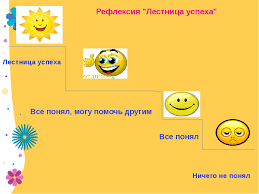 поняли все, смогу применить; не совсем поняли;не понял.VI.  Рефлексия Стратегия «Лестница успеха»На столах  стикер. На доске рефлексивный лист «Лестница успеха»  Приклейте ваш стикер на понимание темы: поняли все, смогу применить; не совсем поняли;не понял.VI.  Рефлексия Стратегия «Лестница успеха»На столах  стикер. На доске рефлексивный лист «Лестница успеха»  Приклейте ваш стикер на понимание темы: поняли все, смогу применить; не совсем поняли;не понял.стикерыКонец урока2 минД/з  №69  № 76  №89Д/з  №69  № 76  №89Д/з  №69  № 76  №89УчебникАлгебра7 класс 